STATE OF DEPARTMENT OF PUBLIC SAFETY AND CORRECTIONAL SERVICESCRIMINAL JUSTICE INFORMATION SYSTEMS – CENTRAL REPOSITORYLivescan pre-registration application Livescan pre-registration application Livescan pre-registration application Livescan pre-registration application Livescan pre-registration application Livescan pre-registration application Livescan pre-registration application                                                                   Applicant Information (Please TYPE OR PRINT CLEARLY)                                                                   Applicant Information (Please TYPE OR PRINT CLEARLY)                                                                   Applicant Information (Please TYPE OR PRINT CLEARLY)                                                                   Applicant Information (Please TYPE OR PRINT CLEARLY)                                                                   Applicant Information (Please TYPE OR PRINT CLEARLY)                                                                   Applicant Information (Please TYPE OR PRINT CLEARLY)                                                                   Applicant Information (Please TYPE OR PRINT CLEARLY) Name:       Name:       Name:       Name:       Name:       Name:       Name:       Date of birth:      Date of birth:      Date of birth:      SSN:      SSN:      Gender:    Male     Female     (Please check)Gender:    Male     Female     (Please check)Height:      ft.       inches  Weight:          lbs.                     Weight:          lbs.                     Weight:          lbs.                    Eye Color:                              Eye Color:                              Hair Color:      Race:       Black           White            )Asian/Pacific Islander          Native American           Other  (Please check)   Race:       Black           White            )Asian/Pacific Islander          Native American           Other  (Please check)   Race:       Black           White            )Asian/Pacific Islander          Native American           Other  (Please check)   Race:       Black           White            )Asian/Pacific Islander          Native American           Other  (Please check)   Race:       Black           White            )Asian/Pacific Islander          Native American           Other  (Please check)   Race:       Black           White            )Asian/Pacific Islander          Native American           Other  (Please check)   Race:       Black           White            )Asian/Pacific Islander          Native American           Other  (Please check)   Place of Birth:      Place of Birth:      Place of Birth:      Place of Birth:      Citizenship:      Citizenship:      Citizenship:      Current address:      Current address:      Current address:      Current address:      Current address:      Current address:      Current address:      City:      City:      City:      City:      State:        State:        ZIP Code:           -        Daytime Phone:      Daytime Phone:      Evening Phone:      Evening Phone:      Evening Phone:      Driver’s License #:      Driver’s License #:      agency information agency information agency information agency information agency information agency information agency information Agency Authorization #: 1700001041Agency Authorization #: 1700001041Agency Authorization #: 1700001041Agency Authorization #: 1700001041Agency Authorization #: 1700001041Agency Authorization #: 1700001041Agency Authorization #: 1700001041ORI # (if required):      ORI # (if required):      ORI # (if required):      ORI # (if required):      Reason fingerprinted?  Job Application                         Reason fingerprinted?  Job Application                         Reason fingerprinted?  Job Application                         Position Applied for:      Position Applied for:      Position Applied for:      Position Applied for:      Position Applied for:      Position Applied for:      Position Applied for:      Request Type:  (Choose one ONLY)   Adult Dependent Care   Attorney/Client   Child care   Criminal Justice   Gold Seal/ Adoption    Gold Seal/Letter/VISA   Government EmploymentRequest Type:  (Choose one ONLY)   Adult Dependent Care   Attorney/Client   Child care   Criminal Justice   Gold Seal/ Adoption    Gold Seal/Letter/VISA   Government EmploymentRequest Type:  (Choose one ONLY)   Adult Dependent Care   Attorney/Client   Child care   Criminal Justice   Gold Seal/ Adoption    Gold Seal/Letter/VISA   Government EmploymentRequest Type:  (Choose one ONLY)   Adult Dependent Care   Attorney/Client   Child care   Criminal Justice   Gold Seal/ Adoption    Gold Seal/Letter/VISA   Government Employment   Government Licensing or Certification   Immigration/VISA   Individual Challenge   Individual Review   MSP Licensing    Private Party Petition  Public Housing     Government Licensing or Certification   Immigration/VISA   Individual Challenge   Individual Review   MSP Licensing    Private Party Petition  Public Housing     Government Licensing or Certification   Immigration/VISA   Individual Challenge   Individual Review   MSP Licensing    Private Party Petition  Public Housing  Mail Response to: (Mailing option only available for Visa Gold Seal and/or Individual Review)Mail Response to: (Mailing option only available for Visa Gold Seal and/or Individual Review)Mail Response to: (Mailing option only available for Visa Gold Seal and/or Individual Review)Mail Response to: (Mailing option only available for Visa Gold Seal and/or Individual Review)Mail Response to: (Mailing option only available for Visa Gold Seal and/or Individual Review)Mail Response to: (Mailing option only available for Visa Gold Seal and/or Individual Review)Mail Response to: (Mailing option only available for Visa Gold Seal and/or Individual Review)Name:                  ________________________________________________________________________________________Address:                   _______________________________________________________________________________________City, State, Zip code:                                    ______________________________________________________________________________Name:                  ________________________________________________________________________________________Address:                   _______________________________________________________________________________________City, State, Zip code:                                    ______________________________________________________________________________Name:                  ________________________________________________________________________________________Address:                   _______________________________________________________________________________________City, State, Zip code:                                    ______________________________________________________________________________Name:                  ________________________________________________________________________________________Address:                   _______________________________________________________________________________________City, State, Zip code:                                    ______________________________________________________________________________Name:                  ________________________________________________________________________________________Address:                   _______________________________________________________________________________________City, State, Zip code:                                    ______________________________________________________________________________Name:                  ________________________________________________________________________________________Address:                   _______________________________________________________________________________________City, State, Zip code:                                    ______________________________________________________________________________Name:                  ________________________________________________________________________________________Address:                   _______________________________________________________________________________________City, State, Zip code:                                    ______________________________________________________________________________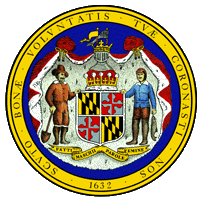 